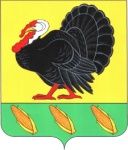 ПОСТАНОВЛЕНИЕАДМИНИСТРАЦИИ ХОПЕРСКОГО СЕЛЬСКОГО ПОСЕЛЕНИЯТИХОРЕЦКОГО РАЙОНАот 18 июля 2017 года                                                                                        № 54станица ХоперскаяОб утверждении Перечня видов муниципального контроля, осуществляемого администрацией Хоперского сельского поселения Тихорецкого района На основании Федерального закона от 26 декабря  2008 года № 294-ФЗ «О защите прав юридических лиц и индивидуальных предпринимателей при осуществлении государственного контроля (надзора) и муниципального контроля», решения Совета Хоперского сельского поселения Тихорецкого района от 18 июля 2017 года № 161 «Об утверждении Порядка ведения перечня видов муниципального контроля Хоперского сельского поселения Тихорецкого района»  п о с т а н о в л я ю:1.Утвердить Перечень видов муниципального контроля осуществляемого администрацией Хоперского сельского поселения Тихорецкого района, (прилагается).2.Общему отделу администрации Хоперского сельского поселения Тихорецкого района (Афанасенко) обеспечить размещение настоящего постановления на официальном сайте администрации Хоперского сельского поселения Тихорецкого района в информационно-телекоммуникационной сети «Интернет».4.Контроль за выполнением настоящего постановления оставляю за собой.5.Постановление вступает в силу со дня его обнародования.Глава Хоперского сельскогопоселения Тихорецкого района                                                            С.Ю.ПисановПЕРЕЧЕНЬвидов муниципального контроля, осуществляемых администрацией Хоперского сельского поселения Тихорецкого районаНачальник общего отделаадминистрации Хоперского сельскогопоселения Тихорецкого района                                                                                                                                     И.А.АфанасенкоПРИЛОЖЕНИЕУТВЕРЖДЕНпостановлением администрацииХоперского сельского поселенияТихорецкого районаот 18.07.2017 года № 54№ п/пНаименование вида муниципального контроляНаименование и реквизиты нормативного правового акта, которым предусмотрено осуществление муниципального контроляНаименование и реквизиты  нормативного правового акта об утверждении положения о виде муниципального контроля Наименование и реквизиты нормативного правового акта об утверждении административного регламента осуществления вида муниципального контроляДолжностное лицо администрации Хоперского сельского поселения осуществляющее муниципальный контроль1.2.3.4.5.6.1.Внутренний муниципальный финансовый контроль в сфере бюджетных правоотношенийФедеральный закон     от                        5 апреля 2013 года                                                    № 44-ФЗ «О контрактной системе в сфере закупок товаров, работ, услуг для обеспечения государственных и муниципальных нужд»постановление администрации Хоперского сельского поселения Тихорецкого района от 15.06.2015 года № 88 «Об утверждении Порядка осуществления администрацией Хоперского сельского поселения Тихорецкого района полномочий по внутреннему муниципальному финансовому контролю»2.Муниципальный контроль за обеспечением сохранности автомобильных дорог местного значения Федеральный закон от 8 ноября 2007 года                       №  257-ФЗ
«Об автомобильных дорогах и о дорожной деятельности в Российской Федерации и о внесении изменений в отдельные законодательные акты Российской Федерации»постановление администрации Хоперского сельского поселения Тихорецкого района от 09.12.2016 года № 149 «Об утверждении Порядка осуществления муниципального контроля за обеспечением сохранности автомобильных дорог местного значения Хоперского сельского поселения Тихорецкого района»